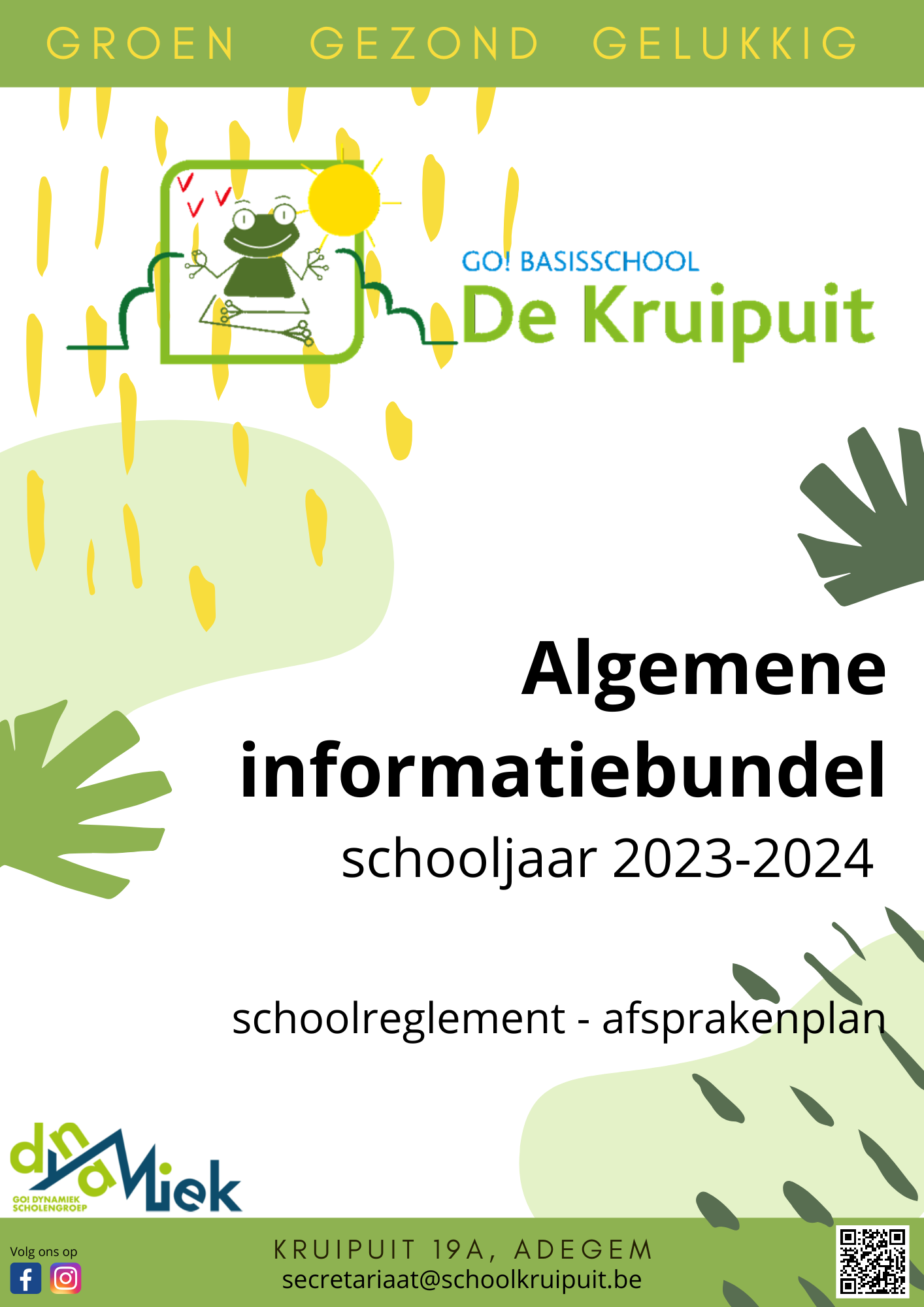 VoorwoordVooreerst danken we alle ouders voor het vertrouwen dat u in onze basisschool stelt. Van onze kant heeft het team het beste voor met alle kinderen en hopen we hen een leerrijk, maar vooral aangenaam schooljaar te kunnen aanbieden. Bij het begin van het schooljaar is het altijd even wennen aan de nieuwe situaties die zich opdringen: gewijzigde organisatie, nieuwe teamleden, nieuwe reglementen … Het zijn zaken die we ook graag aan u kenbaar maken. Ook een deel reeds gekende belangrijke info willen we eens opnieuw in de kijker zetten. 1. Het schoolteam Voor het huidige schooljaar zijn dit de titularissen:  De Jules & Marie klas:  juf Hilde De TaeyeDe Nelly & Cesar klas: juf Margot Haeck vult het zwangerschapsverlof in vanjuf Manon BonteDe PonPon klas: juf Laura Claeys en  juf  Anda De Baerdemaeker Het kleuterteam wordt aangevuld met en kinderverzorgster Fabienne Van Hauwe1ste leerjaar: meester Steven Morthier2de leerjaar: meester Rieno Van Oost 3de leerjaar: meester Piet Lammertyn4de leerjaar: juf Petra Cauwels5de leerjaar: juf Justine Troch6de leerjaar: juf Evy Coppens Het team lager wordt aangevuld door juf Magda De Coninck (tot 1 november) en juf Nancy Van Hoye (vervangingen verlofstelsels) Directies:  Manu Buysse en Anneleen Van den BosscheHet zorgteam bestaat uit:  zorgcoördinator: Anneleen Van den Bosschezorgleerkrachten: juf Melanie Matthys & juf Anda De BaerdemaekerVertrouwensleerkracht: juf Nancy Van Hoye    Bijzondere leermeesters: Rooms-katholieke godsdienst: juf Nancy Van Hoye Niet-confessionele zedenleer: juf Sandra Tanghe     Lichamelijke opvoeding + kleuterturnen : juf Melanie Matthys & meester Lennert Van QuekelbergheSecretariaat: Katrien Piessens – Lennert Van Quekelberghe – Steve De Bie  ICT-coördinator: Tibaut ImpensTeam opvang en middagtoezicht: Verantwoordelijke:  Steve De BieKatrien, Godelieve, Christine, Alexandra, Frank, Louise & MelissaPoetsteam en maaltijdbedeling: Louise De Smet en Frank DelmoteCoördinerend directie scholengemeenschap: Brigitte Van Assel  2. Nieuw in schoolreglementKostenbeheersing: (zie ook punt 14)De maximumbijdrage per schooljaar bedraagt voor kleuter 55 euro en voor leerling lager 105 euro. De minder scherpe maximumfactuur mag maximum 520 euro bedragen voor de volledige schoolloopbaan lager onderwijs.Hoofdstuk 15 in het schoolreglement omschrijft de regeling i.v.m. leerlingbegeleiding.  Hiervoor heeft het schoolbestuur een beleidscontract afgesloten met het GO! CLB Deinze te Eeklo.Contactpersoon voor onze school is mevr. Tesse Gnussi, te bereiken via gsm: 0493 66 23 21 of mail: tessa.gnussi@go-clb.be. Verpleegkundige is mevr. Lieselot Mortreu, te bereiken via gsm: 0493 65 78 30 of mail: lieselot.mortreu@go-clb.be    Ook via school kan een afspraak worden gemaakt. Het CLB is elke werkdag te bereiken op het adres: Eikelstraat 42, 9900 Eeklo.  Algemeen nummer: 09/377.36.93 of 09/386.29.37.Elke begeleiding is kosteloos en verloopt in een sfeer van vertrouwen. Meer CLB-informatie vind je ook terug op https://www.go-clb.be/. Op het schoolsecretariaat is een folder met de CLB-werking te verkrijgen. Ook op onze website is een link te vinden.Onze school is aangesloten bij Leersteuncentrum GO! De Kolibri. Het regelt de werking tussen het CLB en school i.v.m. de leerlingbegeleiding.3. InfrastructuurHet schoolsecretariaat blijft het aanspreekpunt in het hoofdgebouw en is door Katrien bemand op maandag, dinsdagnamiddag en donderdag. Op woensdag door Lennert. Dinsdagvoormiddag en vrijdag is Steve aanwezig voor aangelegenheden i.v.m. opvang en toezicht. Het bureau van de directies bevindt zich in het ‘bij-huis’, evenals onthaal- en vergaderruimtes. Ook de juf zedenleer en de zorgcoördinator hebben hun vaste stek in het ‘bij-huis’. 4. SchoolwebsiteEr is heel wat schoolinformatie te verkrijgen via  www.schoolkruipuit.beOok foto’s van kinderen en activiteiten worden op de site gezet, tenzij de betrokken ouders hun toestemming schriftelijk weigeren. Ook de kalender kan  via onze site geraadpleegd worden, evenals overzicht maaltijden.5. Communicatie en mediawijsheidAls ouders kunnen we u snel en nauwkeurig op de hoogte houden van zaken die belangrijk zijn voor u en uw kind. Gimme is een flexibel systeem waarmee we u berichten kunnen sturen. Via e-mail krijgt u een melding dat er een bericht aanwezig is. Op die manier informeren we u op een milieuvriendelijke manier.Problemen bij het aanmelden op Gimme ?  Spring gerust binnen voor meer info bij juf Anneleen. Gimme en de website is het enige officiële kanaal waarmee de school communiceert.Nieuw ! In het schoolreglement werden eveneens een aantal afspraken gemaakt i.v.m de communicatie tussen ouders en personeelsleden van onze school met het oog op het respecteren van rust- en vakantieperiodes en het vrijwaren van het evenwicht tussen werk en privéleven (deconnectie). Het verzenden en lezen van berichten wordt beperkt tot één keer per werkdagHet antwoorden op berichten gebeurt binnen de 2 werkdagenTijdens de vakantieperiode wordt het digitaal verkeer tot het minimum beperkt.Bij overmacht of noodsituaties communiceert de school op de meest efficiënte manier.We vragen wederzijds respect voor alle betrokken partijen.   Om problemen rond sociale media te vermijden werd een officieel digitaal communicatieplatform voor de klasgroep 5 en 6 aangemaakt. Bijgevolg zijn de leerkrachten niet verantwoordelijk voor andere platformen of voor wat tijdens het weekend gebeurt.   6. Verlofdagen – vakantiesVakantiesHerfstvakantie: van maandag 30 oktober tot en met zondag 5 november 2023Wapenstilstand: (zaterdag) 11 november 2023Kerstvakantie: van maandag 25 december 2023 tot en met zondag 7 januari 2024Krokusvakantie: van maandag 12 tot en met zondag 18 februari 2024Paasvakantie: van maandag 1 tot en met zondag 14 april 2024 (paasmaandag: 1 april)Dag van de Arbeid: woensdag 1 mei 2024Hemelvaart: donderdag 9 en vrijdag 10 mei 2024 (deeltijds kunstonderwijs: alleen 9 mei)
(in het deeltijds kunstonderwijs en in het volwassenenonderwijs kan er in het weekend na Hemelvaart wel les zijn)Pinkstermaandag: 20 mei 2024Zomervakantie: van maandag 1 juli tot en met zaterdag 31 augustus 2024Lokale verlofdagenmaandag 2 oktober (Kruipuit Kermis) en dinsdag 21 mei (Pinksteren)Pedagogische studiedagen (kindvrije schooldagen)18 oktober 202329 november 202313 maart 20247. Gewettigde AfwezighedenVoor een afwezigheid wegens ziekte van ten hoogste drie opeenvolgende kalenderdagen volstaat een briefje van de ouders, behalve wanneer dit in hetzelfde schooljaar voor de vijfde keer voorvalt. Voor meer dan drie opeenvolgende dagen is een medisch attest nodig. De directie kan eveneens een gewettigde afwezigheid goedkeuren.Vanaf vijf halve dagen onwettige afwezigheid spreken we van een problematische afwezigheid en zijn we verplicht om dit te melden aan het CLB. Kinderen uit de 3de kleuterklas zijn dus ook leerplichtig. Zij moeten minstens 290 halve dagen naar school.8. Verbruiken op schoolOp school kan men gebruik maken van warme maaltijden. Warme maaltijden worden op de laatste maandag doorgegeven voor de volgende maand. Afzeggen kan elke dag slechts tot 8 u zo niet worden de maaltijden aangerekend. Ook afwezigheden kunnen hier doorgegeven worden.De maaltijden kosten €3,20 voor een kleuter en €3,50 voor een lager schoolkind.Vegetarische of glutenvrije maaltijden zijn te bestellen via het secretariaat.  Voor het middagtoezicht betaalt ieder kind  €1,00 per middag.Soep bij broodjesmaaltijd is voortaan gratis.Een flesje chocolademelk €1,00.Als school willen we aandringen op  een gezond tussendoortje (fruit) in de voormiddag  en willen we het drinken van water bij de kinderen aanmoedigen. Op 3 locaties op school staan waterfonteintjes waar kinderen hun drinkfles kunnen vullen. 9. Lichamelijke opvoeding en zwemmenElke kleuterklas krijgt 2 lestijden lichamelijke opvoeding van meester Lennert Van Quekelberghe. We richten ook 12 lestijden lichamelijke opvoeding in voor de leerlingen van de lagere school. Voor de lagere schoolkinderen is een turntruitje van de school (aan te kopen op school via de schoolrekening voor €12,00) en een sportbroekje verplicht. Voor nieuwe leerlingen is het eerste turntruitje gratis. Een turnzakje wordt ter beschikking gesteld door de school en blijft eigendom van de school. Tijdens de wintermaanden gaan de lessen L.O. door in de sportinfrastructuur in Eeklo.      De zwemlessen die behoren tot het lespakket gaan door op vrijdagnamiddag. Niet-zwemmers hebben een briefje met verantwoording van de ouders en gaan mee naar het zwembad. De juiste data zijn te vinden op de schoolkalender en op gimme. De kleuters van  de 3de kleuterklas krijgen 4 maal watergewenning.Een zwembeurt mét busvervoer kost €8. Het eerste leerjaar zwemt gratis. Het eerste leerjaar krijgt eveneens een gratis badmuts. Draag er dus goed zorg voor. Een nieuwe badmuts kost €2.10. Naschoolse opvang + huiswerkbegeleiding  De kinderen die in de naschoolse opvang verblijven worden opgesplitst in kleuter en lager. De lagere schoolkinderen kunnen van 15.30u tot 16.30u genieten van huiswerkbegeleiding. De kosten voor deze begeleiding zijn gelijk met die van de opvang, €0,50 per begonnen kwartier. De huiswerkbegeleiding gaat door op maandag, dinsdag en donderdag. De opvang begint ’s morgens om 7.00u tot 8.15u en  ’s avonds om 15.30u tot 18.00u. Op woensdagnamiddag is er opvang van 12.15u tot 16.30u. Gelieve uw kind(eren) tijdig te komen afhalen!Voor kinderen, die niet tijdig worden afgehaald, geldt het tarief van €5 per begonnen kwartier. Steve de Bie is verantwoordelijk voor de opvang. Contactgegevens: opvang@schoolkruipuit.be. 11. KalendersDe schoolkalender kan u  bekijken op de schoolwebsite en op gimme. Tweemaandelijks is er eveneens een digitale nieuwsbrief. Beiden zijn eveneens op vraag op papier te verkrijgen.   12.Verkeersontwikkelingen rond de schoolHet begin en einde van de school is een piekmoment inzake verkeersdrukte. Momenteel bevelen we  aan om piekmomenten te spreiden wat de veiligheid van onze kinderen ten goede komt. Probeer het verkeersreglement hierbij te respecteren. ’s Morgens helpen we de kinderen veilig oversteken.  Parkeren op de verkeersdrempel is niet toegelaten. Houd eveneens rekening met de buurtbewoners!  Als ouder gebruik maken van de personeelsparking of de oprit van het huis bij start en einde van de schooluren, is omwille van de veiligheid, niet toegelaten. De oprit moet altijd vrij blijven ter preventie en veiligheid. Voor de kinderen is de parking verboden terrein.Kinderen die met de fiets komen dragen een hesje en een helm. Bij fietsuitstappen dragen alle leerlingen eveneens een hesje en een helm. Wie bij de uitstap een hesje of een helm van de school krijgt,  betaalt €0,5 voor een hesje en €2,00 voor een fietshelm.       13. OudercomitéEen goed draaiend en ‘bevolkt’ oudercomité is belangrijk voor de werking van onze school. Nieuwe gezichten zijn steeds welkom en kunnen contact opnemen met verantwoordelijken van onze ouderwerkgroep.Voor nieuwtjes over de werking, zie www.schoolkruipuit.be en de facebookpagina van het comité. Alle belangstellenden zijn ‘vrijblijvend’ welkom op de eerste vergadering op 12 september om 20u op school.   Adres Koepel van Ouderverenigingen van het Officieel Gesubsidieerd Onderwijs (KOOGO): Hof Van Ryhove, Onderstraat 22 te Gent, tel. 09/223.94.10.14. Kosteloos onderwijs + betalingenElke basisschool dient de absolute kosteloosheid voor het bereiken van de eindtermen of onderwijsdoelen te respecteren. Schrijf- en tekengerief, knutsel- en constructiemateriaal, meetgerief, hand- en werkboeken, schriften, mappen, passers en rekenmachines worden ter beschikking van elke leerling gesteld door de school. In principe worden stiften, kleuren, passers, geodriehoek, rekenmachines,… in de klas bewaard.  Maar het staat de ouders natuurlijk nog vrij materiaal aan te kopen en mee te geven. Ouders kiezen verder vrij de aankoop van boekentas, pennenzak, kaftpapier,…Maaltijden, drankjes, opvang, naschoolse sportactiviteiten, tijdschriften (tenzij geëist wordt dat iedereen het dient te nemen, dan moet de school betalen) zijn nooit verplicht en betalen de ouders.BetalingenBetalingen gebeuren  maandelijks  met een overschrijving.  Beide ouders dragen verantwoordelijkheid voor de betaling van de globale rekening. Bij betalingsmoeilijkheden heeft de directeur een gesprek met de ouder(s) en  in samenspraak met de ouders wordt één van de volgende afwijkingen op de leerlingenbijdragen toegestaan: verdere spreiding van betaling of een  betalingsplan.15. Instapdata kleuter  2023-202416. Inschrijvingsrecht + inschrijvingen schooljaar 2023-‘24Het decreet basisonderwijs betreffende het inschrijven van leerlingen verplicht alle scholen hun capaciteit te bepalen. De capaciteit voor onze gemeentelijke basisschool Kruipuit werd vanaf 1 september 2013 beperkt tot volgende maximum aantallen:basisschool kleuter: 80 leerlingenbasisschool lager: 130 leerlingenOm in het lager onderwijs toegelaten te worden, moet een leerling 6 jaar zijn (voor 1 januari van het lopende schooljaar) en ten minste 250 halve dagen in het kleuteronderwijs gevolgd hebben. Er bestaat een voorrangsregel voor broers en zussen en kinderen van personeelsleden.De broertjes en/of zusjes of kinderen die een gezinsband hebben met huidige leerlingen van de school en de kinderen van het personeel, krijgen voorrang bij inschrijving. Zij kunnen zich inschrijven vanaf de eerste schooldag van maart 2024. (Met broers en zussen bedoelt men alle kinderen die in hetzelfde gezin wonen)Vanaf de eerste schooldag na de paasvakantie kan verder vrij worden ingeschreven tot de maximumcapaciteit wordt bereikt. Merk op: Kinderen die reeds naar school gaan, blijven ingeschreven en hoeven zich niet opnieuw in te schrijven. Een inschrijving in een school geldt voor de duur van de hele schoolloopbaan. 17. SchoolveranderingBij verandering van school door een leerling worden tussen de betrokken scholen leerlinggegevens overgedragen naar de nieuwe school op voorwaarde dat:1° de gegevens betrekking hebben op de leerspecifieke onderwijsloopbaan.2° de overdracht gebeurt in belang van de leerling.3° de ouders zich hiertoe niet verzet hebben.De school nodigt ouders hiertoe uit op een overleg waarop gegevens worden ingekeken en waarop samen overeengekomen wordt welke gegevens worden overgedragen.18. BriefwisselingOm papier te besparen proberen we zoveel mogelijk berichtgeving digitaal door te sturen. Ook de nieuwsbrief wordt digitaal overgemaakt. Ouders die alles op papier wensen, kunnen dit op het secretariaat of via de brief  ‘algemene inlichtingen’ aanvragen.19. Huisonderwijs en synchroon internetonderwijs Een kind dat ten laatste op 31 december van het lopende schooljaar vijf jaar wordt of ouder is dan vijf, heeft recht op tijdelijk onderwijs aan huis of synchroon internetonderwijs of een combinatie van beiden. En dit vanaf 21 opeenvolgende kalenderdagen. De concrete organisatie wordt bepaald na overleg met de directie.20. LuizenBij het begin van een schooljaar en na elke vakantie is het bijna onvermijdelijk dat er luizen worden opgemerkt op school. Het is de verantwoordelijkheid van de ouders om hierop bij hun kind nauwlettend toe te zien om dit vervelend euvel te vermijden. Wanneer we luizen opmerken vragen we via een sticker of via telefonisch contact om de luizen aan te pakken. We informeren u via Gimme en u kan ook info krijgen bij het CLB. 21. Zindelijkheid bij kleutersRekening houdend met de reglementering mogen kleuters vanaf 2,5 jaar naar school gaan, onafgezien of ze nu zindelijk zijn of niet. Maar er wordt toch verwacht dat de kleuters enigszins zindelijk zijn wanneer ze naar school komen. Indien niet, zorgt dit wel voor extra werkdruk voor de kleuterjuf en brengt dit het aanbod van pedagogische activiteiten in het gedrang. Een gehele dag op school verblijven en deelnemen aan daguitstapjes is voor niet-zindelijke kindjes en de juf moeilijk. Ongelukjes zijn natuurlijk altijd mogelijk. Zindelijkheidstraining is in de eerste plaats een verantwoordelijkheid van de ouders. Wanneer bij instap de kleuter niet zindelijk is, vragen we op voorhand contact op te nemen met de kleuterjuf, die samen met de ouders zal bespreken hoe de start in de peuterklas het best kan verlopen. Het kleuterteam rekent hiervoor op uw begrip.     22. Leerlingengegevens, privacy en gegevensbeschermingDe school verwerkt persoonsgegevens van leerlingen en ouders in het kader van haar opdracht. Het schoolbestuur is de eindverantwoordelijke voor deze verwerking en de veiligheid ervan. De school zal enkel gegevens verwerken met de toestemming van de ouders. 23. Gevonden voorwerpenElk schooljaar sluiten we af met massaal veel “verloren voorwerpen”. In de kleuterturnzaal en de afdeling ‘lager’ bevinden zich boxen met de gevonden voorwerpen.  Na 15 september gaan die onherroepelijk naar het goede doel.  Gelieve turntruitjes, kledingstukken en andere zaken zo veel mogelijk te naamtekenen.24. Dieren en ‘Gek op Groen’Als ‘groene’ school willen we de kinderen vertrouwen bijbrengen met de band met dieren en de natuur. De speelweide staat dan ook buiten de schooluren altijd en voor iedereen ter beschikking.  Respect opbrengen voor de kippen, cavia’s, duiven en schaapjes is nodig. Ook in het weekend en vakanties verdienen de dieren rust en respect en blijven de schoolregels rond voederen en verzorging van tel.  De garage (bij-huis) blijft verboden terrein. Onze school beschikt met ‘de weide’ over een prachtig pareltje groen. Met het bijna 1 ha stukje natuur kijken we uit op leuke ontdekkingsplekjes waar de kinderen de nodige bewegingsruimte krijgen, maar ook educatief actief aan de slag kunnen. Een modder- of grasvlek zal zeker meer dan eens voorkomen. Ouders, grootouders of sympathisanten van onze school zijn altijd welkom om een handje te helpen in het beheer van groen & dieren.25. Outdoor education of buitenonderwijs Outdoor education is waar we vooral voor staan! Buiten vertoeven heeft een positieve invloed op kinderen. Ze voelen zich vrijer, bewegen meer, wat gezond is en de focus versterkt. Wat je kan ervaren leer je beter. Ook het groepsgevoel en de concentratie nemen sterk toe door al je zintuigen te kunnen gebruiken in het leerproces. Met het nodige respect voor natuur en mens willen we zo onze kinderen helpen groeien tot bewuste wereldburgers.Gezondheid dragen wij hoog in het vaandel. Outdoor sluit hier perfect op aan. Meer beweging, gezonde voeding en gezonde buitenlucht helpen het lichaam sterk maken.Omwille van het weer tijdens de ‘natte maanden’ (november- maart) vragen we om de kinderen passend gekleed naar school te laten komen.
Tijdens die periode kunnen er in de klas pantoffels worden gedragen.
Buiten de natte maanden wordt er op voorhand verwittigd indien het nodig is dat de kinderen voor een activiteit hun laarzen nodig hebben. 26. Verjaardagen en traktatiesEen verjaardag gaat niet onopgemerkt voorbij in de klas. Als school vinden we het van groot belang dat de jarige geen individuele cadeautjes meebrengt.  In plaats van een traktatie kunnen de kinderen in samenspraak met hun leerkracht kiezen voor een leuke groepsactiviteit voor de hele klas. Allergieën en intoleranties voor bepaald eten, onder zowel leerlingen als leerkrachten, zijn de hoofdredenen om traktaties door jarige kinderen af te schaffen.  Verder past het in het “charter kosteloos onderwijs”. Bovendien zijn de meningen over wat een ‘gezonde traktatie’ is vaak verdeeld.   27. Atelier ‘ KWAAK’Vanaf oktober gaan opnieuw de naschoolse ateliers van start. Deze gaan telkens door voor minstens 4 weken, 1 sessie van 15u30 tot 16u30 per week. Meer info volgt beslist. Vanaf dit schooljaar zijn de ateliers ook fiscaal aftrekbaar.  CONTACTDe school is elke dag te bereiken :-Op het telefoonnummer schoolsecretariaat: 09/377.27.52-Via e-mail: secretariaat@schoolkruipuit.be -Via de directie of zorgcoördinator: 0478/38.64.57 of 0486/63.64.76 directie@schoolkruipuit.be of anneleen.van.den.bossche@schoolkruipuit.be Het volledige schoolreglement en het afsprakenplan zijn in digitale versie of in brochurevorm op het schoolsecretariaat te verkrijgen, alsook te raadplegen op onze website: www.schoolkruipuit.be 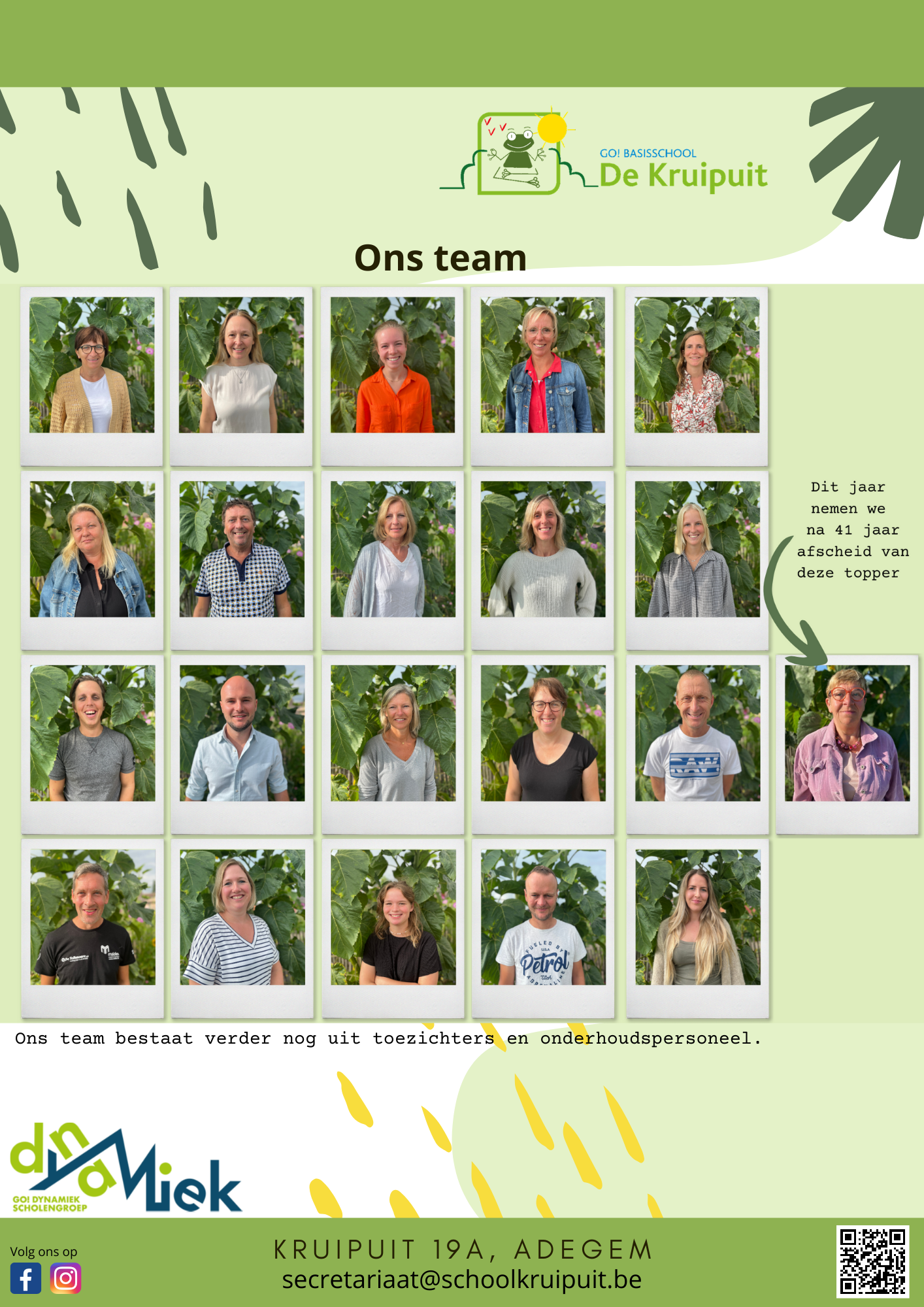 Is uw kindje later geboren? Dan mag het pas instappen voor schooljaar 2024-2025!